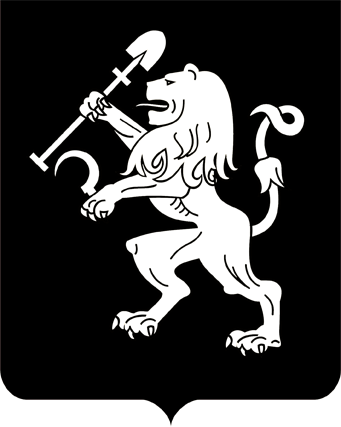 АДМИНИСТРАЦИЯ ГОРОДА КРАСНОЯРСКАРАСПОРЯЖЕНИЕО внесении изменений в распоряжение Главы города от 04.06.2009 № 116-рВ целях совершенствования деятельности органов администрации города, реализации управлением молодежной политики администрации города полномочий органа местного самоуправления в сфере поддержки добровольческой (волонтерской) деятельности, руководствуясь                  ст. 41, 58, 59 Устава города Красноярска:1. Внести в приложение к распоряжению Главы города                         от 04.06.2009 № 116-р «Об утверждении Положения об управлении молодежной политики администрации города Красноярска» следующие изменения: 1) пункт 3.2 дополнить словами «, в том числе содержащих мероприятия, направленные на поддержку добровольчества (волонтерства)»;2) пункт 3.33 изложить в следующей редакции:«3.33. Организует и проводит аттестацию муниципальных служащих управления, а также руководителей координируемых учреждений с участием представителей департамента социального развития администрации города в соответствии с действующим законодательством                 и правовыми актами города.»;3) пункт 5.4.8 изложить в следующей редакции:«5.4.8. Разрабатывает и утверждает штатное расписание управления в пределах фонда оплаты труда и предельной штатной численности по согласованию с управлением кадровой политики и организационной работы администрации города, а также бюджетную смету управления.Разрабатывает и утверждает структуру (структурную схему управления) управления по согласованию с управлением кадровой политики и организационной работы и департаментом социального развития администрации города.».2. Настоящее распоряжение опубликовать в газете «Городские    новости» и разместить на официальном сайте администрации города.Глава города						                           С.В. Еремин09.10.2018№ 347-р